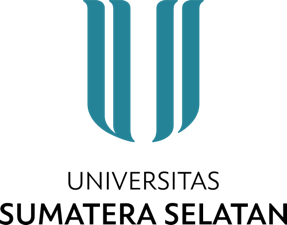 Hal	: Permohonan Surat Keterangan Ijazah Alumni STIM Amkop PalembangLamp	: 3 (tiga) berkasYth. Rektor Universitas Sumatera SelatanDengan hormat,Saya yang bertanda tangan dibawah ini :Nama			: ..................................................................................................Tempat, Tanggal Lahir	: ..................................................................................................NIM			: ..................................................................................................Jurusan			: ..................................................................................................Program Studi		: ..................................................................................................No. Seri Ijazah		: ..................................................................................................No. Seri Transkrip Nilai	: ..................................................................................................Dengan ini Mengajukan permohonan surat keterangan Ijazah Alumni Sekolah Tinggi Ilmu Manajemen (STIM) Palembang / Sekolah Tinggi Ilmu Manajemen (STIM) Amkop Palembang untuk keperluan...................................................................................................................................................Untuk melengkapi permohonan, bersama ini saya lampirkan	:3 (tiga) rangkap Salinan Ijazah yang telah dilegalisir3 (tiga) rangkap Salinan Transkrip Nilai yang telah dilegalisir3 (tiga) rangkap Salinan Kartu Keluarga3 (tiga) rangkap Salinan Kartu Tanda Penduduk	Palembang,.........................	Yang mengajukan,	.............................................